DAFTAR PUSTAKAAgustino, N. W. I. P., & Dewi, S. K. S. (2019). Pengaruh Ukuran Perusahaan, Profitabilitas, dan Leverage Terhadap Kebijakan Dividen Pada Perusahaan Manufaktur. E-Jurnal Manajemen Universitas Udayana, 8(8), 4957–4982. https://doi.org/10.24843/EJMUNUD.2019.v08.i08.p09Aji, S., & Majidah. (2018). pengaruh struktur kepemilikan, kebijakan hutang dan ukuran perusahaan terhadap kebijkaan dividen ( studi empiris pada perusahaan sektor pertambangan yang terdaftar di bursa efek indonesia periode 2012-2016). E-Proceding of Management, vol 5, 3622–3630.Akbar Firlana, & Fahmi Irhan. (2020). Pengaruh Ukuran Perusahaan, Profitabilitas Dan Likuiditas Terhadap Kebijakan Dividen Dan Nilai Perusahaan Pada Perusahaan Manufaktur Yang Terdaftar Di Bursa Efek Indonesia. Jurnal Ilmiah Mahasiswa Ekonomi Manajemen, 5(1), 62–81.Anisah, N., & Fitria, I. (2019). Pengaruh Profitabilitas, Free Cash Flow, dan Likuiditas Terhadap Kebijakan Dividen. JAD : Jurnal Riset Akuntansi & Keuangan	 Dewantara, 2(1), 53–61. https://doi.org/10.26533/jad.v2i1.440Aryawati, N. putu A., Harapan, T. K., Yanti, N. N. S. A., Mahardika, Im. N. O., Widiniarsih, D. M., Ahmad, M. I. S., Mattunruang, A. A., Selvi, & Amali, L. M. (2022). Manajemen Keuangan (T. Media (ed.)). Tahta Media Group.Astuti, E. (2012). Jurnal Akuntansi dan Pajak Vol. 15 No. 02, Januari 2014. 149–158.Brigham, E. ., & Housten, J. . (2015). Manajemen Keuangn. Erlangga.Dowd, K. (1999). Too big to fail? Long-Term Capital Management and the Federal Reserve. 52, 1–12. https://doi.org/10.4324/9781315011615-25Dr. Duryadi, M. s. (2021). Metode Penelitian Ilmiah Metode Penelitian Empiris Model Path Analysis dan Analisa Menggunakan SmartPls. Penerbit Yayasan Prima Agus Teknik.Fardianti, S. A. A., & Ardini, L. (2021). Pengaruh Profitabilitas, Likuiditas, Kebijakan Dividen, GCG, dan Struktur Aset Terhadap Kebijakan Hutang. Jurnal Ilmu Dan Riset Akuntansi (JIRA), 10(5), 1–20.Ghozali, I. (2018). Aplikasi Analisis Multivariate dengan Program IBM SPSS 25. Badan Penerbit Universitas Diponogoro.Ghozali, I., & Chairi. (2007). Teori Akuntansi, Edisi 3. Universitas Diponogoro.Ginting, S., & Pandia, S. (2020). Pengaruh Profitabilitas, Kepemilikan Manajerial, Dan Ukuran Perusahaan Terhadap Kebijakan Hutang. Jurnal Ilmu Manajemen	 METHONOMIX, 3(2), 81–92.Gunawan, C. (2018). Mahir Menguasai SPSS (Mudah Mengolah Data dengan IBM SPSS Statistic 25). Deepublish Publisher.Handayani, D.R. & Hadinugroho, B. (2009). Analisis Pengaruh KepemilikanManajerial, Kebijakan Hutang, ROA, Ukuran Perusahaan terhadap Kebijakan Dividen. Jurnal Fokus Manajerial.7. (1). 64-71.Hartono, & Rahmi, N. U. (2018). Pengantar Akuntansi. DeePublish.Hayat, A., Hamdani, Azhar, I., Yahya, M. N., Hasrina, C. D., Ardiany, Y., Rinandi, Y., Nurlaila, Ikhsan, A., & Noch, M. Y. (2021). Manajemen Keuangan. Madenatera.Helwege, J. (2010). Financial Firm Bankruptcy and Systemic Risk. SSRN Electronic Journal, 1–44. https://doi.org/10.2139/ssrn.1315316Hery. (2017). Kajian Riset Akuntansi. PT Grasindo.Hestiningtyas, W., & Widyawati, N. (2019). Pengaruh Kebiajakan Dividen, Kepemilikan Institusional dan Kepemilikan Manajerial Terhadap Kebijakan Hutang Perusahaan Manufaktur. Jurnal Ilmu Dan Riset Manajemen, 8(6), 1–17.Hidayat, I., & Sari, S. N. F. (2021). Pengaruh Kepemilikan Manajerial, Ukuran Perusahaan, Dan Kebijakan Dividen Terhadap Kebijakan Hutang. Competitive Jurnal Akuntansi Dan Keuangan, 5(1), 1–7.	 https://doi.org/10.31000/competitive.v5i1.4030Hidayat, M. S. (2013). Pengaruh Kepemilikan Manajerial, Kebijakan Dividen, Struktur Aktiva, Pertumbuhan Penjualan, dan Ukuran Perusahaan terhadap Kebijakan Utang. Jurnal Ilmu Manajemen (JIM), 1(1), 12–25.Jayanti, D. T., & Khomsiyah. (2022). The Efect of Profitability, Free Cash Flow, and Company Size on Debt Policy for Construction Companies. Budapest International Research and Critics Institute-Journal (BIRIC-Journal), Vol 5, 18574–18583. https://doi.org/https://doi.org/10.33258/birci.v5i3.5848Jensen, M., & Meckling, W. (1976). Theory of the firm: Managerial behavior, agency costs, and ownership structure. The Economic Nature of the Firm: A Reader, Third Edition, 283–303. https://doi.org/10.1017/CBO9780511817410.023Kasmir. (2016). Pengantar Manajemen Keuangan, Edisi Kedua (Kencana (ed.)).Khaddafi, M., & Syahputra, E. (2019). Pengaruh Profitabilitas Terhadap Kebijakan Utang Melalui Kebijakan Deviden (Studi Pada Perusahaan Manufaktur Yang Terdaftar Pada Bei Tahun 2015-2017). Jurnal Akuntansi Dan Keuangan, 7(2), 105.	 https://doi.org/10.29103/jak.v7i2.1849Meliana, A. (2022). kondisi industri pengolahan makanan dan minuman di indonesia. Kementerian Keuangan.Mnune, T. D., & Purbawangsa, I. B. A. (2019). Pengaruh Profitabilitas, Leverage, Ukuran Perusahaan Dan Risiko Bisnis Terhadap Kebijakan Dividen Pada Perusahaan Manufaktur. E-Jurnal Manajemen Universitas Udayana, 8(5), 2862.	 https://doi.org/10.24843/ejmunud.2019.v08.i05.p10Moosa, I. (2010). The myth of too big to fail. Journal of Banking Regulation, 11(4), 319–333. https://doi.org/10.1057/jbr.2010.15Mulyawan, S. (2015). Manajemen Keuangan. Pustaka Setia.Myers, S. C. (2001). Capital Structure. Journal of Economic Perspectives, 15(2), 81–102. https://doi.org/10.1257/jep.15.2.81MYERS, S. C. (1984). The Capital Structure Puzzle. The Journal of Finance, 39(3), 574–592. https://doi.org/10.1111/j.1540-6261.1984.tb03646.xNeuman,  w. L. (2003). Sosial Research Methods: Qualitative and Quantitative		Approaches.Pramesti, G. (2018). Mahir Mengelola Data Penelitian dengan SPSS 25. PT Elex Media KompuTindo.Puspitasari, N., Hakim, A., & Mustikowati, R. I. (2018). Pengaruh Kepemilikan Manajerial, Kepemilikan Institusional, Free Cash Flow Dan Ukuran Perusahaan Terhadap Kebijakan Hutang. Jurnal Riset Mahasiswa Akuntansi, 6, 1–12.Putra,  zaka yahya. (2017). Pengaruh Arus Kas Bebas, Profitabilitas dan Ukuran Perusahaan Terhadap Kebijakan Utang. 6, 1126–1147.Rahayu, D., & Rusliati, E. (2019). Kepemilikan Institusional, Kepemilikan Manajerial, Dan Ukuran Perusahaan Terhadap Kebijakan Dividen. Jurnal Riset Akuntansi Kontemporer, 11(1), 41–47. https://doi.org/10.23969/jrak.v11i1.1870Rejeki, SE., Ak., M.Si., CA., H. D., & Fauziah, N. L. (2022). Pengaruh Free Cash Flow, Kepemilikan Institusional, Kepemilikan Manajerial, dan Pertumbuhan Perusahaan Terhadap Kebijakan Hutang (Studi Empiris pada Perusahaan Sektor Properti, Real Estate dan Konstruksi Bangunan Yang Terdaftar di Bursa Efek Indonesia). Jurnal Akuntansi Dan Bisnis Krisnadwipayana, 9(2), 660–675.	 https://doi.org/10.35137/jabk.v9i2.683Rizki, M. N. (2019). Pengaruh Kepemilikan Manajerial, Kepemilikan Institusional dan Profitabilitas Terhadap Kebijakan Hutang (Studi pada perusahaan consumer goods yang terdaftar di Bursa Efek Indonesia tahun 2014 – 2015). Journal Regional Development Industry & Health Science, Technology and Art of Life, 02(01), 321–329.Ross, S. A. (1973). The Economic The Theory of Agency. The American Economic Review, 63(2), 134–139.Saragih, D. F., Manurung, C. E., Rosmegawati, R., & Katharina, N. (2020). Pengaruh Kepemilikan Manajerial, Kepemilikan Institusional, Profitabilitas, Likuiditas dan Ukuran Perusahaan Terhadap Kebijakan Hutang pada Perusahaan Manufaktur yang Terdaftar Di Bursa Efek Indonesia. Jesya (Jurnal Ekonomi & Ekonomi Syariah), 4(1), 221–237. https://doi.org/10.36778/jesya.v4i1.347Saragih, D. F., Manurung, C. E., Rosmegawati, R., & Katharina, N. (2021). Pengaruh Kepemilikan Manajerial, Kepemilikan Institusional, Profitabilitas, Likuiditas dan Ukuran Perusahaan Terhadap Kebijakan Hutang pada Perusahaan Manufaktur yang Terdaftar Di Bursa Efek Indonesia. Jesya (Jurnal Ekonomi & Ekonomi Syariah), 4(1), 221–237. https://doi.org/10.36778/jesya.v4i1.347Siswanto, E. (2021). Manajemen Keuangan Dasar. Universitas Negeri Malang.Subagyo, Masruroh, N. A., & Bastian, I. (2018). Akuntansi Manajemen Berbasis Desain. Gajah Mada University Press.Subramanyam, K. . (2017). Laporan Keuangan, Edisi 11-Buku 1. Salemba Empat.Sudana, I. M. (2015). Manajemen Keuangn Perusahaan, Edisi 2 (N. I. Sallama (ed.)). Erlangga.Sudiartana, I. G. P., & Yudantara, I. G. A. P. (2020). Pengaruh Ukuran, Likuiditas, Profitabilitas dan Leverage terhadap Kebijakan Dividen. Jurnal Ilmiah Mahasiswa Akuntansi, 11(2), 287–298.Suliyanto. (2018). Metode Penelitian Bisnis untuk Skripsi, Tesis & Disertasi. Andi Offset.Tarjo. (2022). Relevansi Konsentrasi Kepemilikan dan Kebijakan Hutang Dalam Riset Manajemen Laba, Nilai Pemegang Saham Serta Cost Of Equity Capital. Penerbit Adab.Triyonowati, & Maryam, D. (2022). Buku Ajar Manajemen Keuangan II. Indomedia Pustaka.Tuffahati, R. (2019). Pengaruh Profitabilitas, kepemilikan manajerial, kepemilikan institusional terhadap kebijakan hutang dengan kebijakan dividen sebagai variabel intervening. Jurnal Akutansi, 1–21.Utami, Y., Nur Amin, M. A., & Aji, W. (2021). Pengaruh Struktur Modal, Ukuran Perusahaan, dan Likuiditas Terhadap Profitabilitas pada Perusahaan Perbankan. Jurnal Audit & Perpajakan, 1, 114–129. https://doi.org/doi.org/jap.v1n1.2021Wareza, M. (2019). Kisah Taro Snack, Merek Legendaris yang terancam pailit. CNBC Indonesia.Yogantara, K. K., Asana, G. H. S., & Wartana, M. H. (2022). Pengaruh Ukuran Perusahaan, Kinerja Keuangan dan Kepemilikan Institusional Terhadap Kebijakan Dividen. Journal of Applied Management and Accounting Science (JAMAS), Vol 4, 65–74. https://doi.org/hhtps://doi.org/10.51713/jamas.v4i1.72Zulhawatih, & Rofiqoh, I. (2014). Dasar-Dasar Manajemen Keuangan.LAMPIRANLAMPIRAN 1DAFTAR PERUSAHAAN SUB SEKTOR FOOD AND BEVERAGE YANG TERDAFTAR DI BURSA EFEK INDONESIA PERIODE 2019-2023LAMPIRAN 2PERHITUNGAN DEBT EQUITY RATIO (DER)Perhitungan DER 2019Perhitungan DER 2020Perhitungan DER 2021Perhitungan DER 2022LAMPIRAN 3PERHITUNGAN UKURAN PERUSAHAAN (SIZE)Perhitungan SIZE 2019Perhitungan Size 2020Perhitungan SIZE 2021Perhitungan SIZE 2022LAMPIRAN 4PERHITUNGAN RETURN ON ASSETS (ROA)Perhitungan Profitabilitas 2019Perhitungan Profitabilitas 2020Perhitungan Profitabilitas 2021Perhitungan Profitabilitas 2022LAMPIRAN 5PERHITUNGAN KEPEMILIKAN INSTITUSIONAL (INSTi)Perhitungan Kepemilikan Institusional 2019Perhitungan Kepemilikan Institusional 2020Perhitungan Kepemilikan Institusional 2021Perhitungan Kepemilikan Institusional 2022LAMPIRAN 6PERHITUNGAN KEBIJAKAN DIVIDEN (DER)Perhitungan Kebijakan Dividen 2019Perhitungan Kebijakan Dividen 2020Perhitungan Kebijakan Dividen 2021Perhitungan Kebijakan Dividen 2022LAMPIRAN 7DATA SPSS Keterangan: data ekstrim (Outlier)            Warna KuningSumber: Data Diolah tahun 2023Lampiran 8Hasil Uji Statistis DeskriptifHasil Uji Statistis DeskriptifSumber data : data yang diolah SPSS 25Lampiran 9Uji Asumsi KlasikHasil Uji NormalitasGrafik Normal Probability Plot Model 1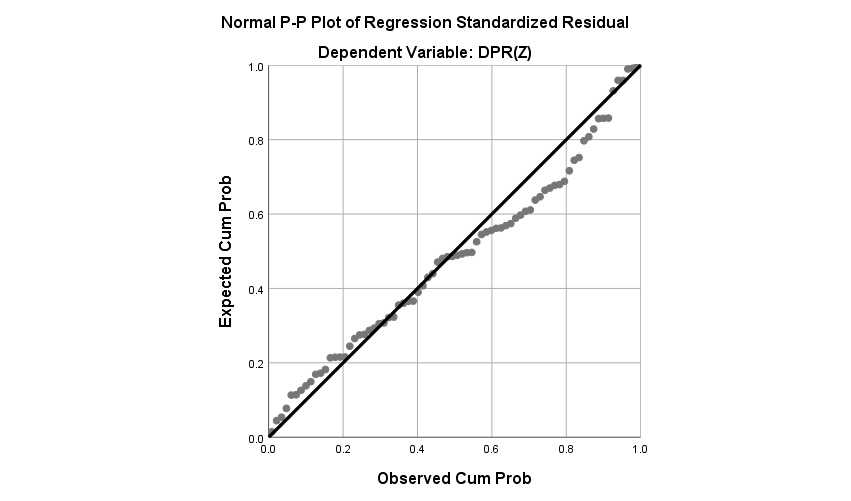 Sumber data : data yang diolah SPSS 25Grafik Normal Probability Plot Model 2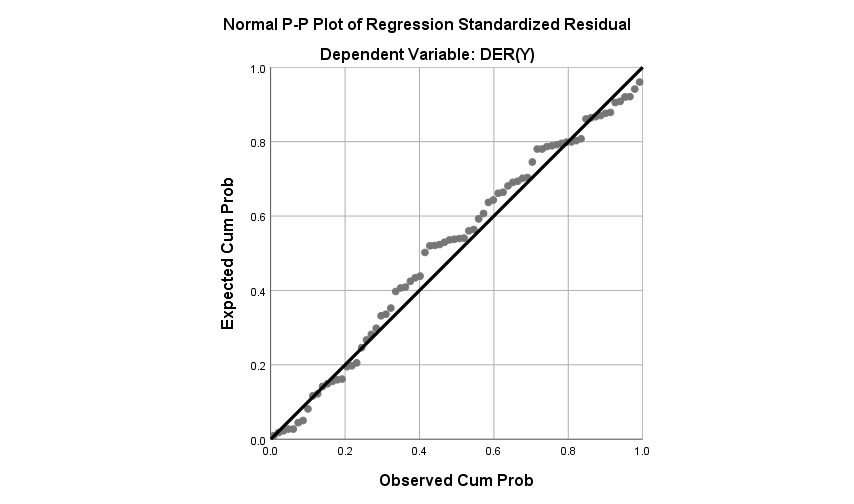 Sumber data : Data yang diolah Spss 25Uji Kolmogrov Smirnov 1 (Sebelum Outlier)Uji Kolmogrov Model 1 dan 2 ( Setelah Outlier)Sumber data : data yang diolah SPSS 25Hasil Uji MultikolinieritasModel 1Sumber data : data yang diolah SPSS 25Model 2Sumber data : data yang diolah SPSS 25Hasil Uji HeterokedastitasModel 1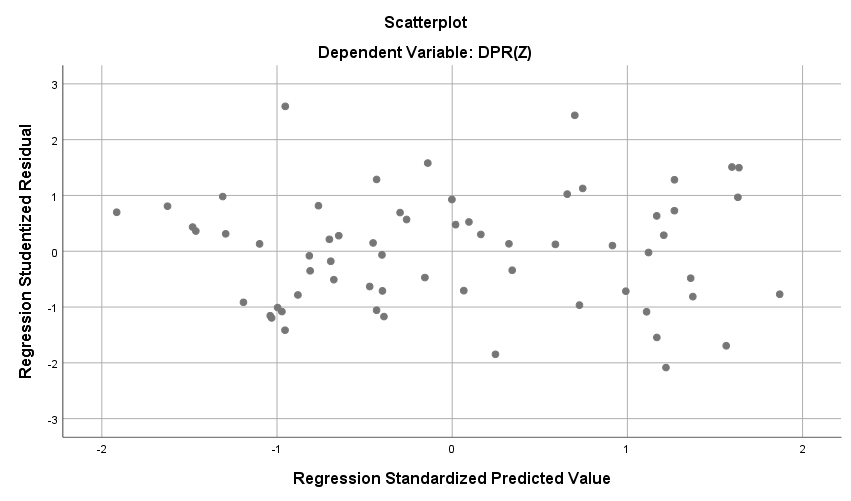 Sumber data : data yang diolah SPSS 25Uji Glejser Model 1Sumber data : data yang diolah SPSS 25    Model 2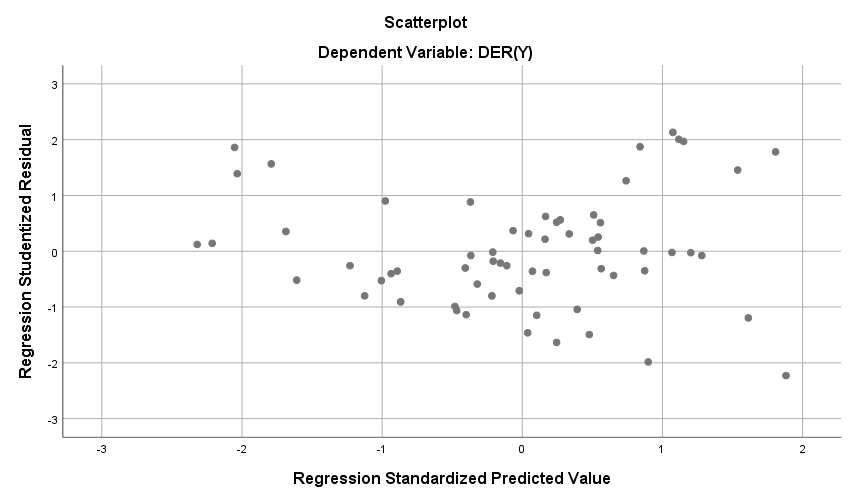 Sumber data : data yang diolah SPSS 25Uji Glejser Model 2Sumber data : data yang diolah SPSS 25Hasil Uji AutokorelasiModel 1Sumber data : data yang diolah SPSS 25Model 2Sumber data : data yang diolah SPSS 25Lampiran 10Analisis Linier BergandaHasil Uji Analisis Linier BergandaModel 1 Sumber data : data yang diolah SPSS 25Model 2Sumber data : data yang diolah SPSS 25Lampiran 11Analisis Jalur (Uji Path)Analisis Jalur (Path Analysis)Model 1 Sumber data : data yang diolah SPSS 25Model 2Sumber data : data yang diolah SPSS 25NOKode SahamNama EmitenAALIAstra Agro Lestari TbkADES Akasha Wira Internasional TbkAGARAsia Sejahtera Mina TbkAISAFKS Food Sejahtera TbkALTOTri Banyan Tirta TbkANDIAndiro Agro TbkANJTAustindo Nusantara Jaya TbkASHACilacap Samudera Fishing Industry TbkBEEFEstika Tata Tiara TbkBISIBisi Internasional TbkBOBAFormosa Ingredient Factory TbkBTEKBumi Teknokultural Unggul TbkBUDIBudi Starch & Sweetener TbkBWPTEagle High Plantations TbkCAMPCampina Ice Cream Industry TbkCEKAWilmar Cahaya Indonesia TbkCLEOSariguna Primatira TbkCMRYCisarua Mountain Dairy TbkCOCOWahana Interfood Nusantara TbkCPINCharoen Pokphand Indonesia TbkCPROCentral Protein Prima TbkCSRACisadane Sawir Ray TbkDLTADelta Djakarta TbkDPUMDua Putra Utama Makmur TbkDSFIDharma Samudera Fishing Industries TbkDSNGDharma Satya Nusantara TbkENZOMorenzo Abadi Perkasa TbkFAPAFAP Agri TbkFISHFKS Multi Agro TbkFOODSentra Food Indonesia TbkGOLLGolden Plantation TbkGOODGarudafood Putra Putri TbkGZCOGozko Plantations TbkHOKIBuyung Poetra Sembada TbkIBOSIndo Bogo Sukses TbkICBPIndofood CBP Sukses Makmur TbkIKANEra Mandiri Cemerlang TbkINDFIndofood Sukses Makmur TbkIPPEIndo Pureco Pratama TbkJAWAJaya Agra Wattie TbkJPFAJapfa Comfeed Indonesia TbkKEJUMulia Boga Raya TbkLSIPPP London Sumatera IndonesaiMAGPMulti Agro Gemilang Plantation TbkMAINMalindo Feedmill TbkMGROMahkota Grup TbkMLBIMulti Bintang Indonesia TbkMYORMayora Indah TbkNASIWahana Inti Makmur TbkOILSIndo Oils Perkasa TbkPALMProvident Agro TbkPANIPratama Abadi Nusa Industri TbkPGUNPradiksi Gunatama TbkPMMPPanca Mitra Multiperdana TbkPSDNPrasidha Aneka Niaga TbkPGSROPalma Serasih TbkROTINippon Indosari Corpindo TbkSRGOSampoerna Agro TbkSIMPSalim Ivomas Pratama TbkSIPDSreeya Sewu Indonesia TbkSKMBSekar Bumi TbkSKLTSekar Laut TbkSMARSmart TbkSSMSSawit Sumbermas Sarana TbkSTAASumber Tani Agung Resources TbkSTTPSiantar Top TbkTAPGTriputra Agro Persada TbkTAYSJaya Swarasa Agung TbkTBLATunas Baru Lampung TbkTGKATigaraksa Satria TbkTLDNTeladan Prima Agro TbkULTJUltra Jaya Milk Industry & Trading Company TbkUNSPBakrie Sumatera Plantations TbkWAPOWahana Pronatural TbkWMPPWidodo Makmur Perkasa TbkWMUUWidodo Makmur Unggas TbkNOKode PerusahaanTotal Debt Total EquityDER1AALI7.995.597.000.00018.978.527.000.0000.42132BISI624.470.000.0002.316.137.000.0000.26963BUDI1.714.449.000.0001.285.318.000.0001.33394CEKA 261.784.845.2401.131.294.696.8340.23145CPIN8.281.441.000.00021.071.600.000.0000.39306DLTA212.420.390.0001.213.563.332.0000.17507DSNG7.889.229.000.0003.731.592.000.0002.11428FISH4.296.128.680.5561.624.274.638.8892.64509GOOD2.297.546.907.4992.765.520.764.9150.830810ICBP12.038.210.000.00026.671.104.000.0000.451411INDF41.996.071.000.00054.202.488.000.0000.774812JPFA14.754.081.000.00011.896.814.000.0001.240213LSIP1.726.822.000.0008.495.878.000.0000.203314MYOR8.557.621.869.39311.360.031.396.1350.753315ROTI1.589.486.465.8543.092.597.379.0970.514016SKLT410.463.595.860380.381.947.9961.079117TBLA1.200.0079.000.0005.362.924.000.0002.237618TGKA160.387.339.22631.391.999.046.7121.152219ULTJ953.283.000.0005.655.123.000.0000.1686NOKode PerusahaanTotal DebtTotal EquityDER1AALI85.33.437.000.00019.247.794.000.0000.44332BISI456.592.000.0002.458.387.000.0000.18573BUDI1.640.851.000.0001.332.156.000.0001.23174CEKA305.958.833.2041.260.714.994.8640.24275CPIN7.809.608.000.00023.349.683.000.0000.33456DLTA205.681.950.0001.019.898.963.0000.20177DSNG7.920.634.000.0006.230.749.000.0001.27128FISH4.337.959.816.9011.873.136.225.3522.31599GOOD3.676.532.851.8802.894.436.789.1531.270210ICBP53.270.272.000.00050.318.053.000.0001.058711INDF83.998.472.000.00079.138.044.000.0001.061412JPFA14.539.790.000.00011.411.970.000.0001.274113LSIP1.636.456.000.0009.286.332.000.0000.176214MYOR8.506.032.464.59011.271.468.049.9580.754715ROTI1.224.495.624.2543.227.671.047.7310.379416SKLT366.908.471.71340.695.457.07270.901617TBLA13.542.437.000.0005.888.856.000.0002.299718TGKA1.763.283.969.6931.598.672.288.2671.103019ULTJ3.972.379.000.0004.781.737.000.0000.8307NOKode PerusahaanTotal debtTotal equityDER1AALI9.228.733.000.00021.171.173.000.0000,43592BISI404.157.000.0002.728.045.000.0000,14813BUDI1.605.521.000.0001.387.697.000.0001,15704CEKA310.020.233.3741.387.366.962.8350,22355CPIN10.296.952.000.00025.147.999.000.0000,40956DLTA298.548.048.0001.010.174.017.0000,29557DSNG7.889.229.000.0003.731.592.000.0002,11428FISH5.470.810.871.4292.209.769.042.8572,47579GOOD3.735.944.249.7313.030.658.030.4121,232710ICBP63.342.765.000.00054.723.863.000.0001,157511INDF92.724.082.000.00086.632.111.000.0001,070312JPFA15.486.946.000.00013.102.710.000.0001,182013LSIP1.678.676.000.00010.172.506.000.0000,165014MYOR8.557.621.869.39311.360.031.396.1350,753315ROTI1.341.864.891.9512.849.372.324.2680,470916SKLT342.288.021.564541.837.229.2280,631717TBLA14.591.663.000.0006.492.354.000.0002,247518TGKA1.643.370.252.3131.760.590.755.1770,933419ULTJ2.268.730.000.0005.138.126.000.0000,4415NOKode PerusahaanTotal debtTotal equityDER1AALI7.006.119.000.00022.243.221.000.0000,31502BISI360.231.000.0003.050.250.000.0000,11813BUDI1.728.614.000.0001.445.037.000.0001,19624CEKA168.244.583.8271.550.042.869.7480,10855CPIN13.520.331.000.00026.327.214.000.0000,51356DLTA306.410.502.0001.000.775.865.0000,30627DSNG7.920.634.000.0006.230.749.000.0001,27128FISH4.667.773.968.2542.657.046.587.3021,75689GOOD3.975.927.432.1067.327.371.934.2900,542610ICBP57.832.529.000.00057.473.077.000.0001,006311INDF86.810.262.000.00093.623.038.000.0000,927212JPFA19.036.110.000.00013.654.777.000.0001,394113LSIP1.481.306.000.00010.935.562.000.0000,135514MYOR9.441.466.604.89612.834.694.090.5150,735615ROTI1.449.163.077.3192.681.158.538.7640,540516SKLT442.535.947.408590.753.527.4210,749117TBLA16.841.410.000.0006.832.234.000.0002,465018TGKA2.136.471.733.0792.045.289.129.5581,044619ULTJ1.553.696.000.0005.822.679.000.0000,2668NoKode PerusahaanTotal Asetsize1AALI26.947.124.000.00030,92492BISI2.941.056.000.00028,70983BUDI2.999.767.000.00028,72964CEKA 1.393.079.542.07427,96255CPIN29.353.041.000.00031,01046DLTA1.425.983.722.00027,98597DSNG11.620.821.000.00030,08388FISH5.920.403.319.44429,40949GOOD5.063.067.672.41429,253010ICBP38.709.314.000.00031,287111INDF96.198.559.000.00032,197412JPFA26.650.895.000.00030,913813LSIP10.225.322.000.00029,955914MYOR19.037.918.806.47330,577515ROTI4.682.084.000.00029,174816SKLT790.845.543.82627,396417TBLA17.363.003.000.00030,485418TGKA2.995.872.438.97528,728319ULTJ6.608.422.000.00029,5194NoKode PerusahaanTotal AsetSize1AALI27.781.231.000.00030,95542BISI2.914.979.000.00028,70093BUDI2.963.007.000.00028,71724CEKA1.566.673.828.06828,08005CPIN31.159.291.000.00031,07016DLTA1.225.580.913.00027,83447DSNG14.151.383.000.00030,28088FISH6.210.110.126.76129,45729GOOD6.670.943.518.68629,528810ICBP103.588.325.000.00032,271411INDF163.136.516.000.00032,725612JPFA25.951.760.000.00030,887313LSIP10.922.788.000.00030,021914MYOR19.777.500.514.55030,615615ROTI4.452.166.671.98529,124416SKLT773.863.042.44027,374717TBLA19.431.293.000.00030,597918TGKA3.361.956.197.96028,843519ULTJ8.754.116.000.00029,8005NoKode PerusahaanTotal AsetSize1AALI30.399.906.000.00031,04552BISI3.132.202.000.00028,77283BUDI2.993.218.000.00028,72744CEKA1.697.387.196.20928,16015CPIN35.446.051.000.00031,19906DLTA1.308.722.065.00027,90017DSNG13.712.160.000.00030,24938FISH7.680.579.914.28629,66979GOOD6.766.602.280.14329,543010ICBP118.015.311.000.00032,401811INDF179.271.840.000.00032,819912JPFA28.589.656.000.00030,984113LSIP11.851.269.000.00030,103514MYOR19.917.653.265.52830,622615ROTI4.191.284.422.67729,064016SKLT889.125.250.79227,513517TBLA21.084.017.000.00030,679518TGKA3.404.961.007.49028,856319ULTJ7.406.856.000.00029,6334NoKode PerusahaanTotal AsetSize1AALI29.249.340.000.00031,00692BISI3.410.481.000.00028,85793BUDI3.173.651.000.00028,78594CEKA1.718.287.453.57528,17235CPIN39.847.545.000.00031,31616DLTA1.307.186.367.00027,89897DSNG15.357.229.000.00030,36268FISH7.324.820.555.55629,62239GOOD7.327.371.934.29029,622610ICBP115.305.536.000.00032,378611INDF180.433.300.000.00032,826412JPFA32.690.887.000.00031,118113LSIP12.417.013.000.00030,150114MYOR22.276.160.695.41130,734515ROTI4.130.321.616.08329,049416SKLT1.033.289.424.82927,663817TBLA23.673.644.000.00030,795418TGKA4.181.760.862.63729,061819ULTJ7.376.375.000.00029,6293NoKode PerusahaanLaba BersihTotal AsetPersen1AALI 243.629.000.000 26.947.124.000.0000,90%2BISI 306.952.000.000 2.941.056.000.00010,44%3BUDI 64.021.000.000 2.999.767.000.0002,13%4CEKA 215.459.200.242 1.393.079.542.07415,47%5CPIN 3.632.174.000.000 29.353.041.000.00012,37%6DLTA 317.815.177.000 1.425.983.722.00022,29%7DSNG 178.164.000.000 11.620.821.000.0001,53%8FISH 157.549.361.111 5.920.403.319.4442,66%9GOOD 435.766.359.480 50.632.067.672.4140,86%10ICBP 5.360.029.000.000 38.709.314.000.00013,85%11INDF 5.902.729.000.000 96.198.559.000.0006,14%12JPFA1.883.857.000.000 26.650.895.000.0007,07%13LSIP 252.030.000.000 10.225.322.000.0002,46%14MYOR 2.051.404.206.764 19.037.918.806.47310,78%15ROTI 236.518.557.420 4.682.083.844.9515,05%16SKLT 44.943.627.900 790.845.543.8265,68%17TBLA 661.034.000.000 17.363.003.000.0003,81%18TGKA 428.418.484.105 2.995.872.438.97514,30%19ULTJ1.035.865.000.000 6.608.422.000.00015,67%NoKode PerusahaanLaba BersihTotal AsetPersen1AALI893,799,000,00027,781,231,000,0003.22%2BISI275,667,000,0002,914,979,000,0009.46%3BUDI67,093,000,00029,639,007,000,0000.20%4CEKA181,812,593,9921,556,673,828,06811.68%5CPIN3,845,833,000,00031,159,291,000,00012.34%6DLTA123,465,762,0001,225,580,913,00010.07%7DSNG478,171,000,00014,151,383,000,0003.38%8FISH274,313,169,0146,210,110,126,7614.42%9GOOD245,103,761,9076,670,943,518,6863.67%10ICBP7,148,574,000,000103,588,325,000,0006.90%11INDF8,752,066,000,000163,136,516,000,0005.36%12JPFA1,002,376,000,00025,951,760,000,0003.86%13LSIP695,590,000,00010,922,788,000,0006.37%14MYOR2,098,168,514,64518,777,500,514,55011.17%15ROTI168,610,282,4784,452,166,671,9853.79%16SKLT42,520,246,722773,863,042,4405.49%17TBLA680,730,000,00019,431,293,000,0003.50%18TGKA478,561,152,4113,361,956,197,96014.23%19ULTJ1,109,666,000,0008,754,116,000,00012.68%NoKode PerusahaanLaba BersihTotal AsetPersen1AALI2.067.362.000.00030.399.906.000.0006.80%2BISI380.992.000.0003.132.202.000.00012.16%3BUDI91.723.000.0002.993.218.000.0003.06%4CEKA187.066.990.0851.697.382.196.20911.02%5CPIN3.691.010.000.00035.446.051.000.00010.41%6DLTA187.992.998.0001.308.722.065.00014.36%7DSNG739.649.000.00013.712.160.000.0005.39%8FISH417.672.857.1437.680.579.914.2865.44%9GOOD492.637.672.1866.766.602.280.1437.28%10ICBP7.991.943.000.000118.015.311.000.0006.77%11INDF11.229.695.000.000179.271.840.000.0006.26%12JPFA2.130.896.000.000285,895,656,000,0000.75%13LSIP991.630.000.00011,851,269,000,0008.37%14MYOR1.211.052.647.95319,917,653,265,5286.08%15ROTI283.602.993.6764,191,284,422,6776.77%16SKLT84.524.160.228889,125,250,7929.51%17TBLA791.916.000.00021,084,017,000,0003.76%18TGKA481.109.483.9893,403,961,007,49014.13%19ULTJ1.276.793.000.0007,406,856,000,00017.24%NoKode PerusahaanLaba BersihTotal AsetPersen1AALI1.792.050.000.00029.249.340.000.0006,13%2BISI5.232.420.000.00034.104.810.000.00015,34%3BUDI930.650.000.00031.736.510.000.0002,93%4CEKA220.704.543.0721.718.287.453.57512,84%5CPIN29.303.570.000.000398.475.450.000.0007,35%6DLTA230.065.807.0001.307.186.367.00017,60%7DSNG12.065.870.000.000153.572.290.000.0007,86%8FISH519.944.349.2067.324.820.555.5567,10%9GOOD521.714.035.5857.327.371.934.2907,12%10ICBP57.721.940.000.0001.153.055.360.000.0005,01%11INDF91.925.690.000.0001.804.333.000.000.0005,09%12JPFA14.909.310.000.000326.908.870.000.0004,56%13LSIP10.352.850.000.000124.170.130.000.0008,34%14MYOR1.970.064.538.14922.276.160.695.4118,84%15ROTI432.247.722.7544.130.321.616.08510,47%16SKLT74.865.302.0761.033.289.474.8297,25%17TBLA8.014.400.000.000236.736.440.000.0003,39%18TGKA478.266.312.8894.181.760.862.63711,44%19ULTJ9.654.860.000.00073.763.750.000.00013,09%NoKode Perusauhaanjml kepemilikan institusionalJml saham Institusionalpersen 1AALI1.533.682.4401.924.688.33379,68%2BISI1.502.062.5003.000.000.00050,07%3BUDI2.688.568.8314.498.997.36259,76%4CEKA 517.771.000595.000.00087,02%5CPIN9.106.385.41016.398.000.00055,53%6DLTA677.261.850800.659.05084,59%7DSNG7.082.111.20810.599.842.40066,81%8FISH5.965.084.722.2226.666.666.666.66789,48%9GOOD28.220.317.45536.528.254.85577,26%10ICBP9.391.678.000011.661.908.00080,53%11INDF4.396.103.4508.780.426.50050,07%12JPFA6.500.176.51611.726.575.20155,43%13LSIP4.058.425.0106.822.863.96559,48%14MYOR18.846.305.82522.358.699.72584,29%15ROTI5.152.148.9926.186.488.88883,28%16SKLT473.162.064690.740.50068,50%17TBLA2.952.176.4925.342.098.93955,26%18TGKA849.222.100918.492.75092,46%19ULTJ9.260.184.42011.533.528.00080,29%NoKode PerusahaanJumlah Kepemilikan SahamJml Saham InstitusionalPersen1AALI1.533.682.4401.924.688.33379,68%2BISI1.502.062.5003.000.000.00050,07%3BUDI2.688.568.8314.498.997.36259,76%4CEKA547.261.000595.000.00091,98%5CPIN9.106.385.41016.398.000.00055,53%6DLTA677.261.850800.659.05084,59%7DSNG7.082.111.20810.599.842.40066,81%8FISH6.049.100.000.000 6.760.563.380.28289,48%9GOOD4.940.290.5917.379.580.29166,95%10ICBP9.391.678.00011.661.908.00080,53%11INDF4.396.103.4508.780.426.50050,07%12JPFA6.387.169.11611.726.575.20154,47%13LSIP4.058.425.0106.822.863.96559,48%14MYOR18.846.305.82522.358.699.72584,29%15ROTI5.122.874.9926.186.488.88882,81%16SKLT473.162.064690.740.50068,50%17TBLA2.952.176.4925.342.098.93955,26%18TGKA849.222.100918.492.75092,46%19ULTJ9.193.291.42011.533.528.00079,71%NoKode PerusahaanJumlah Kepemilikan SahamJml Saham InstitusionalPersen1AALI1.533.682.4401.924.688.33379,68%2BISI1.502.062.5003.000.000.00050,07%3BUDI2.688.568.8314.498.997.36259,76%4CEKA547.261.000595.000.00091,98%5CPIN9.106.385.41016.398.000.00055,53%6DLTA677.261.850800.659.05084,59%7DSNG7.089.236.20810.599.842.40066,88%8FISH6.135.515.714.2866.857.142.857.14389,48%9GOOD27.255.732.65536.897.901.45573,87%10ICBP9.391.678.00011.661.908.00080,53%11INDF4.396.103.4508.780.426.50050,07%12JPFA6.449.760.91611.726.575.20155,00%13LSIP4.058.425.0106.822.863.96559,48%14MYOR18.851.249.12522.358.699.72584,31%15ROTI5.125.148.9226.186.488.88882,84%16SKLT473.162.064690.740.50068,50%17TBLA2.952.176.4925.342.098.93955,26%18TGKA849.222.100918.492.75092,46%19ULTJ9.226.622.02011.533.528.00080,00%NoKode PerusahaanJumlah Kepemilikan SahamJml Saham InstitusionalPersen1AALI1.533.682.440192468833379,68%2BISI1.502.062.500300000000050,07%3BUDI2.688.568.831449899736259,76%4CEKA517.771.00059500000087,02%5CPIN910.6385.4101639800000055,53%6DLTA677.261.85080065905084,59%7DSNG7.082.111.2081059984240066,81%8FISH6.817.239.682.5407.619.047.619.04889,48%9GOOD28.220.317.4553652825485577,26%10ICBP9.391.678.0001166190800080,53%11INDF4396103450878042650050,07%12JPFA65001765161172657520155,43%13LSIP4058425010682286396559,48%14MYOR188512491252235869972584,31%15ROTI5152148992618648888883,28%16SKLT47316206469074050068,50%17TBLA2952176492534209893955,26%18TGKA84922210091849275092%19ULTJ92601844201153352800080%NoKode PerusahaanDividen Earning After TaxKebijakan Dividen1AALI490.772.000.000243.690.000.0002,012BISI300.000.000.000306.952.000.0000,983BUDI22.495.000.00064.021.000.0000,354CEKA 59.500.000.000215.459.200.2420,285CPIN1.934.964.000.0003.642.226.000.0000,536DLTA382.715.026.000317.815.177.0001,207DSNG104.583.000.000178.164.000.0000,598FISH69.988.750.000157.549.361.1110,449GOOD132.379.748.022435.766.359.4800,3010ICBP1.682.890.000.0005.360.029.000.0000,3111INDF1.974.386.000.0005.902.729.000.0000,3312JPFA638.281.000.0001.883.857.000.0000,3413LSIP129.579.000.000252.630.000.0000,5114MYOR662.654.792.0252.051.404.206.7640,3215ROTI59.724.779.679236.518.557.4200,2516SKLT5.594.998.05044.947.627.9000,1217TBLA133.552.000.000661.034.000.0000,2018TGKA221.792.692.050428.418.484.1050,5219ULTJ150.042.000.0001.035.865.000.0000,14NOKode PerusahaanDividenEarning After TaxKebijakan Dividen1AALI197.986.000.000893.779.000.0000,222BISI114.000.000.000275.667.000.0000,413BUDI26.994.000.00067.093.000.0000,404CEKA 59.500.000.000181.812.593.9920,335CPIN1.328.238.000.0003.845.833.000.0000,356DLTA312.257.030.000123.465.762.0002,537DSNG52.292.000.000478.171.000.0000,118FISH35.563.521.127274.313.169.0140,139GOOD213.786.027.907245.103.761.9070,8710ICBP2.915.985.000.0007.418.574.000.0000,3911INDF3.371.943.000.0008.752.066.000.0000,3912JPFA258.375.000.0001.002.376.000.0000,2613LSIP102.299.000.000695.490.000.0000,1514MYOR685.031.491.7502.098.168.514.6450,3315ROTI149.528.741.987168.610.282.4780,8916SKLT9.324.996.75042.520.246.7220,2217TBLA132.631.000.000680.730.000.0000,1918TGKA261.771.403.705478.561.152.4110,5519ULTJ136.678.000.0001.109.666.000.0000,12NOKode PerusahaanDividenEarning After TaxKebijakan Dividen1AALI539.695.000.0002.067.362.000.0000,262BISI114.000.000.000380.992.000.0000,303BUDI26.994.000.00091.723.000.0000,294CEKA 59.500.000.000187.066.990.0850,325CPIN1.836.576.000.0003.619.010.000.0000,516DLTA200.164.763.000187.992.998.0001,067DSNG130.730.000.000739.649.000.0000,188FISH119.079.228.571417.672.857.1430,299GOOD131.923.972.638429.637.672.1860,3110ICBP3.629.968.000.0007.911.943.000.0000,4611INDF4.126.638.000.00011.229.695.000.0000,3712JPFA488.899.000.0002.130.896.000.0000,2313LSIP136.399.000.000991.630.000.0000,1414MYOR1.206.761.385.7001.211.052.647.9531,0015ROTI283.602.993.676297.289.648.5430,9516SKLT9.324.996.75084.524.160.2280,1117TBLA131.921.000.000791.916.000.0000,1718TGKA330.658.180.000481.109.483.9890,6919ULTJ894.810.000.0001.276.793.000.0000,70NOKode PerusahaanDividenEarning After TaxKebijakan Dividen 1AALI913.872.000.0001.792.050.000.0000,512BISI204.000.000.000523.242.000.0000,393BUDI35.992.000.00093.065.000.0000,394CEKA 59.500.000.000220.704.543.0720,275CPIN1.770.984.000.0002.930.357.000.0000,606DLTA240.197.715.000230.065.807.0001,047DSNG211.997.000.0001.206.587.000.0000,188FISH147.093.111.111519.944.349.2060,289GOOD221.508.548.952521.714.035.5850,4210ICBP3.532.886.000.0005.722.194.000.0000,6211INDF4.201.345.000.0009.192.569.000.0000,4612JPFA724.969.000.0001.490.931.000.0000,4913LSIP347.818.000.0001.035.285.000.0000,3414MYOR533.101.506.7251.970.064.538.1490,2715ROTI346.139.578.657432.247.722.2540,8016SKLT29.841.405.60074.865.302.0760,4017TBLA474.913.000.000801.440.000.0000,5918TGKA270.965.791.250478.266.312.8890,5719ULTJ271.804.000.000965.486.000.0000,28Kode PerusahaanTahunSizeROA (%)INSTi (%)DERDPRAALI201930,920,9079,680,422,01202030,963,2279,680,440,22202131,056,8079,680,440,26202231,016,1379,680,310,51BISI201928,7110,4450,070,270,98202028,709,4650,070,190,41202128,7712,1650,070,150,30202228,8615,3450,070,120,39BUDI201928,732,1359,761,330,35202028,720,2059,761,230,40202128,733,0659,761,160,29202228,792,9359,761,200,39CEKA201927,9615,4787,020,230,28202028,0811,6891,980,240,33202128,1611,0291,980,220,32202228,1712,8487,020,110,27CPIN201931,0112,3755,530,390,53202031,0712,3455,530,330,35202131,2010,4155,530,410,51202231,327,3555,530,510,60DLTA201927,9922,2984,590,181,20202027,8310,0784,590,202,53202127,9014,3684,590,301,06202227,9017,6084,590,311,04DSNG201930,081,5366,812,110,59202030,283,3866,811,270,11202130,255,3966,812,110,18202230,367,8666,811,270,18FISH201929,412,6689,482,640,44202029,464,4289,482,320,13202129,675,4489,482,480,29202229,627,1089,481,760,28GOOD201929,250,8677,260,830,30202029,533,6766,951,270,87202129,547,2873,871,230,31202229,627,1277,260,540,42ICBP201931,2913,8580,530,450,31202032,276,9080,531,060,39202132,406,7780,531,160,46202232,385,0180,531,010,62INDF201932,206,1450,070,770,33202032,735,3650,071,060,39202132,826,2650,071,070,37202232,835,0950,070,930,46JPFA201930,917,0755,431,240,34202030,893,8654,471,270,26202130,980,7555,001,180,23202231,124,5655,431,390,49LSIP201929,962,4659,480,200,51202030,026,3759,480,180,15202130,108,3759,480,170,14202230,158,3459,480,140,34MYOR201930,5810,7884,290,750,32202030,6211,1784,290,750,33202130,626,0884,310,751,00202230,738,8484,310,740,27ROTI201929,175,0583,280,510,25202029,123,7982,810,380,89202129,066,7782,840,470,95202229,0510,4783,280,540,80SKLT201927,405,6868,501,080,12202027,375,4968,500,900,22202127,519,5168,500,630,11202227,667,2568,500,750,40TBLA201930,493,8155,262,240,20202030,603,5055,262,300,19202130,683,7655,262,250,17202230,803,3955,262,460,59TGKA201928,7314,3092,461,150,52202028,8414,2392,461,100,55202128,8614,1392,460,930,69202229,0611,4492,461,040,57ULTJ201929,5215,6780,290,170,14202029,8012,6879,710,830,12202129,6317,2480,290,440,70202229,6313,0980,290,270,28Descriptive StatisticsDescriptive StatisticsDescriptive StatisticsDescriptive StatisticsDescriptive StatisticsDescriptive StatisticsNMinimumMaximumMeanStd. DeviationSIZE(X1)7627.3732.8329.84461.37769ROA(X2)76.2022.297.92844.66318INSTi(X3)7650.0792.4671.480814.28870DER(Y)76.112.64.8846.66676DPR(Z)76.131.62.4632.26383Valid N (listwise)76One-Sample Kolmogorov-Smirnov TestOne-Sample Kolmogorov-Smirnov TestOne-Sample Kolmogorov-Smirnov TestOne-Sample Kolmogorov-Smirnov TestOne-Sample Kolmogorov-Smirnov TestUnstandardized ResidulModel 1Unstandardized ResidualModel 2Unstandardized ResidualModel 2NNNN767676Normal Parametersa,bNormal Parametersa,bNormal Parametersa,bMean.0000000.0000000.0000000Normal Parametersa,bNormal Parametersa,bNormal Parametersa,bStd. Deviation.09323857.30050194.30050194Most Extreme DifferencesMost Extreme DifferencesMost Extreme DifferencesAbsolute.111.099.099Most Extreme DifferencesMost Extreme DifferencesMost Extreme DifferencesPositive.111.047.047Most Extreme DifferencesMost Extreme DifferencesMost Extreme DifferencesNegative-.056-.099-.099Test StatisticTest StatisticTest StatisticTest Statistic.111.099.099Asymp. Sig. (2-tailed)Asymp. Sig. (2-tailed)Asymp. Sig. (2-tailed)Asymp. Sig. (2-tailed).021c,d.061c,d.061c,da. Test distribution is Normal.a. Test distribution is Normal.a. Test distribution is Normal.a. Test distribution is Normal.a. Test distribution is Normal.b. Calculated from data.b. Calculated from data.b. Calculated from data.b. Calculated from data.b. Calculated from data.c. Lilliefors Significance Correction.c. Lilliefors Significance Correction.c. Lilliefors Significance Correction.c. Lilliefors Significance Correction.c. Lilliefors Significance Correction.d. This is a lower bound of the true significance.Sumber data : data yang diolah SPSS 25d. This is a lower bound of the true significance.Sumber data : data yang diolah SPSS 25d. This is a lower bound of the true significance.Sumber data : data yang diolah SPSS 25d. This is a lower bound of the true significance.Sumber data : data yang diolah SPSS 25d. This is a lower bound of the true significance.Sumber data : data yang diolah SPSS 25One-Sample Kolmogorov-Smirnov TestOne-Sample Kolmogorov-Smirnov TestOne-Sample Kolmogorov-Smirnov TestUnstandardized Residual Model 1Unstandardized Residual Model 2NN6363Normal Parametersa,bMean.0000000.0000000Normal Parametersa,bStd. Deviation .05335562.49345540Most Extreme DifferencesAbsolute.078.090Most Extreme DifferencesPositive.078.090Most Extreme DifferencesNegative-.063-.055Test StatisticTest Statistic.078.090Asymp. Sig. (2-tailed)Asymp. Sig. (2-tailed).200c,d.200c,da. Test distribution is Normal.a. Test distribution is Normal.a. Test distribution is Normal.b. Calculated from data.b. Calculated from data.b. Calculated from data.c. Lilliefors Significance Correction.c. Lilliefors Significance Correction.c. Lilliefors Significance Correction.d. This is a lower bound of the true significance.d. This is a lower bound of the true significance.d. This is a lower bound of the true significance.ModelModelCollinearity StatisticsCollinearity StatisticsModelModelToleranceVIF1(Constant)1SIZE(X1).9071.1021ROA(X2).8331.2001INSTi(X3).7881.269ModelModelCollinearity StatisticsCollinearity StatisticsModelModelToleranceVIF1(Constant)1SIZE(X1).8231.2151ROA(X2).7121.4041INSTi(X3).6491.5411DPR(Z).6181.618CoefficientsaCoefficientsaCoefficientsaCoefficientsaCoefficientsaCoefficientsaCoefficientsaModelModelUnstandardized CoefficientsUnstandardized CoefficientsStandardized CoefficientsTSig.ModelModelBStd. ErrorBetaTSig.1(Constant).174.0901.924.0591SIZE(X1)-.005.003-.236-1.867.0671ROA(X2).147.100.1951.476.1451INSTi(X3).020.029.092.675.502ModelModelUnstandardized CoefficientsUnstandardized CoefficientsStandardized CoefficientsTSig.ModelModelBStd. ErrorBetaTSig.1(Constant)5.6464.0811.384.1721SIZE(X1)-1.6031.190-.190-1.347.1831ROA(X2)-.029.084-.050-.350.7281INSTi(X3).209.289.111.724.4721DPR(Z)-.361.360-.158-1.001.321Model SummarybModel SummarybModel SummarybModel SummarybModel SummarybModel SummarybModelRR SquareAdjusted R SquareStd. Error of the EstimateDurbin-Watson1.647a.418.377.053901.722a. Predictors: (Constant), SIZE(X1), ROA(X2), INSTi(X3)a. Predictors: (Constant), SIZE(X1), ROA(X2), INSTi(X3)a. Predictors: (Constant), SIZE(X1), ROA(X2), INSTi(X3)a. Predictors: (Constant), SIZE(X1), ROA(X2), INSTi(X3)a. Predictors: (Constant), SIZE(X1), ROA(X2), INSTi(X3)a. Predictors: (Constant), SIZE(X1), ROA(X2), INSTi(X3)b. Dependent Variable: DPR(Z)b. Dependent Variable: DPR(Z)b. Dependent Variable: DPR(Z)b. Dependent Variable: DPR(Z)b. Dependent Variable: DPR(Z)b. Dependent Variable: DPR(Z)Model SummarybModel SummarybModel SummarybModel SummarybModel SummarybModel SummarybModelRR SquareAdjusted R SquareStd. Error of the EstimateDurbin-Watson1.708a.502.457.432642.015a. Predictors: (Constant), SIZE(X1), DPR(Z), ROA(X2), INSTi(X3)a. Predictors: (Constant), SIZE(X1), DPR(Z), ROA(X2), INSTi(X3)a. Predictors: (Constant), SIZE(X1), DPR(Z), ROA(X2), INSTi(X3)a. Predictors: (Constant), SIZE(X1), DPR(Z), ROA(X2), INSTi(X3)a. Predictors: (Constant), SIZE(X1), DPR(Z), ROA(X2), INSTi(X3)a. Predictors: (Constant), SIZE(X1), DPR(Z), ROA(X2), INSTi(X3)b. Dependent Variable: DER(Y)b. Dependent Variable: DER(Y)b. Dependent Variable: DER(Y)b. Dependent Variable: DER(Y)b. Dependent Variable: DER(Y)b. Dependent Variable: DER(Y)ModelModelUnstandardized CoefficientsUnstandardized CoefficientsStandardized CoefficientsTSig.ModelModelBStd. ErrorBetaTSig.1(Constant)-.173.172-1.003.3201SIZE(X1).013.005.2642.453.0171ROA(X2).601.190.3553.166.0021INSTi(X3).197.055.4103.554.001ModelModelUnstandardized CoefficientsUnstandardized CoefficientsStandardized CoefficientsTSig.ModelModelBStd. ErrorBetaTSig.1(Constant)-.3421.620-.211.8331SIZE(X1).069.052.1621.329.1891ROA(X2)-5.5291.916-.378-2.885.0051INSTi(X3).986.569.2381.734.0881DPR(Z)-2.7681.214-.321-2.279.026ModelModelUnstandardized CoefficientsUnstandardized CoefficientsStandardized CoefficientsTSig.ModelModelBStd. ErrorBetaTSig.1(Constant)-.173.172-1.003.3201SIZE(X1).013.005.2642.453.0171ROA(X2).601.190.3553.166.0021INSTi(X3).197.055.4103.554.001ModelRR SquareAdjusted R SquareStd. Error of the Estimate1.647a.418.377.05390a. Predictors: (Constant), SIZE(X1), ROA(X2), INSTi(X3)a. Predictors: (Constant), SIZE(X1), ROA(X2), INSTi(X3)a. Predictors: (Constant), SIZE(X1), ROA(X2), INSTi(X3)a. Predictors: (Constant), SIZE(X1), ROA(X2), INSTi(X3)a. Predictors: (Constant), SIZE(X1), ROA(X2), INSTi(X3)b. Dependent Variable: DPR(Z)Sumber data : data yang diolah SPSS 25b. Dependent Variable: DPR(Z)Sumber data : data yang diolah SPSS 25b. Dependent Variable: DPR(Z)Sumber data : data yang diolah SPSS 25b. Dependent Variable: DPR(Z)Sumber data : data yang diolah SPSS 25b. Dependent Variable: DPR(Z)Sumber data : data yang diolah SPSS 25ModelModelUnstandardized CoefficientsUnstandardized CoefficientsStandardized CoefficientsTSig.ModelModelBStd. ErrorBetaTSig.1(Constant)-.3421.620-.211.8331SIZE(X1).069.052.1621.329.1891ROA(X2)-5.5291.916-.378-2.885.0051INSTi(X3).986.569.2381.734.0881DPR(Z)-2.7681.214-.321-2.279.026ModelRR SquareAdjusted R SquareStd. Error of the Estimate1.708a.502.457.43264a. Predictors: (Constant) SIZE(X1), DPR(Z), ROA(X2), INSTi(X3)a. Predictors: (Constant) SIZE(X1), DPR(Z), ROA(X2), INSTi(X3)a. Predictors: (Constant) SIZE(X1), DPR(Z), ROA(X2), INSTi(X3)a. Predictors: (Constant) SIZE(X1), DPR(Z), ROA(X2), INSTi(X3)a. Predictors: (Constant) SIZE(X1), DPR(Z), ROA(X2), INSTi(X3)b Dependent Variable: DER(Y)b Dependent Variable: DER(Y)b Dependent Variable: DER(Y)b Dependent Variable: DER(Y)b Dependent Variable: DER(Y)Lampiran 12Koefisien DeterminasiHasil Uji Koefisien DeterminasiModel 1Model 2Lampiran 12Koefisien DeterminasiHasil Uji Koefisien DeterminasiModel 1Model 2Lampiran 12Koefisien DeterminasiHasil Uji Koefisien DeterminasiModel 1Model 2Lampiran 12Koefisien DeterminasiHasil Uji Koefisien DeterminasiModel 1Model 2Lampiran 12Koefisien DeterminasiHasil Uji Koefisien DeterminasiModel 1Model 2